УПРАВЛЕНИЕ  КУЛЬТУРЫ АДМИНИСТРАЦИИ МУНИЦИПАЛЬНОГО ОБРАЗОВАНИЯ «ТАХТАМУКАЙСКИЙ РАЙОН» МУНИЦИПАЛЬНОЕ БЮДЖЕТНОЕ УЧРЕЖДЕНИЕ ДОПОЛНИТЕЛЬНОГО ОБРАЗОВАНИЯ ДЕТСКАЯ ШКОЛА ИСКУССТВ а. ТАХТАМУКАЙ385100.  Республика Адыгея,Тахтамукайский район,а. Тахтамукай,                                                                            тел./факс: 8(87771) 96 – 6 - 70ул. Ленина, 51                                                                             e-mail: dshi.t@mai.ru___________________________________________________________________________________________________________________Министру образования и науки                                                         Республики Адыгея                                                  Керашеву А.А.Отчет об исполнении предписания и устранении нарушений, выявленных в ходе плановой выездной проверкиВ ответ на Предписание об устранении выявленных нарушений №39-н от «05.08.2019 г.» администрация МБУ ДО ДШИ а.Тахтамукай сообщает:    1. В исполнение части 3 статьи 30 Федерального закона от 29 декабря 2012 г. №273-ФЗ «Об образовании в Российской Федерации», приняты следующие локальные нормативные акты, с учетом мнения совета родителей (Приложение №1):  -  Правила внутреннего распорядка обучающихся в МБУ ДО ДШИ а.Тахтамукай;  -  Порядок зачета результатов освоения обучающимися учебных предметов, курсов, дисциплин (модулей), практики, дополнительных образовательных программ в других организациях, осуществляющих образовательную деятельность, в МБУДО ДШИ а.Тахтамукай;  -  Порядок освоения учебных предметов, курсов, дисциплин (модулей), не входящих в осваиваемую образовательную программу МБУ ДО ДШИ а.Тахтамукай;  -  Положение об обучении по сокращенным образовательным программам, индивидуальному учебному плану;  -  Порядок устанавливающий язык получения образования по дополнительным общеразвивающим и предпрофессиональным программам в области искусств;    2. В целях устранения нарушений части 5 статьи 26 Федерального закона от 29 декабря 2012 г. №273-ФЗ «Об образовании в Российской Федерации», аннулированы следующие локальные нормативные акты (Приложение№2):  -  Положение об общем собрании трудового коллектива МБУ ДО ДШИ а.Тахтамукай;  -  Положение о Педагогическом совете МБУ ДО ДШИ а.Тахтамукай;  -  Положение о Совете Школы МБУ ДО ДШИ а.Тахтамукай.      Структура, порядок формирования, срок полномочий и компетенция вышеперечисленных органов управления образовательной организацией, порядок принятия ими решений и выступления от имени образовательной организации установлены уставом МБУ ДО ДШИ а.Тахтамукай.    3. В целях устранения нарушений пункта 3 Предписания №39-н, аннулирован локально-нормативный акт «Порядок проведения аттестации преподавателей МБУ ДО ДШИ а.Тахтамукай на соответствие занимаемой должности». Прохождение аттестации на соответствие занимаемой должности проводится в соответствии с  частью 4 статьи 49 Федерального закона от 29 декабря 2012 года № 273-ФЗ «Об образовании в Российской Федерации», Приказом Министерства образования и науки РФ от 7 апреля 2014г. №276 «Об утверждении Порядка проведения аттестации педагогических работников организаций, осуществляющих образовательную деятельность» (Приложение №3).   4. В целях устранения нарушения пункта 7 Порядка обеспечения доступности для инвалидов объектов и предоставляемых услуг в сфере образования, а также оказания им при этом необходимой помощи, в МБУ ДО ДШИ Проведено обследование объекта и предоставляемых услуг, разработан Паспорт доступности для инвалидов объекта и предоставляемых на нём услуг в сфере образования, а также План мероприятий «Дорожная карта» по повышению значений показателей доступности для инвалидов объектов и предоставляемых услуг в МБУ ДО ДШИ а.Тахтамукай на 2019-2024 годы (Приложение 4).   5. В целях устранения нарушений пунктов 3.3, 3.4, 3.5 части 3 Требований к структуре официального сайта образовательной организации в информационно-телекомуникационной сети «Интернет и формату представления на нем информации на официальном сайте МБУ ДО ДШИ а.Тахтамукай внесены следующие изменения:   -  Подраздел «Документы» специального раздела «Сведения об образовательной организации» дополнен всей необходимой информацией http://taxtamukai-dshi.ru/sveden/document/#megamenu   -  Подраздел «Образование» содержит всю соответствующую информацию данному подразделу  http://taxtamukai-dshi.ru/sveden/education/#megamenu   -  Подраздел «Образовательные стандарты» содержит всю соответствующую информацию данному подразделу http://taxtamukai-dshi.ru/sveden/eduStandarts/#megamenu    -  Подраздел «Руководство. Педагогический состав» дополнен информацией о контактном номере и адресе электронной почты руководителя организации http://taxtamukai-dshi.ru/sveden/employees/#megamenu 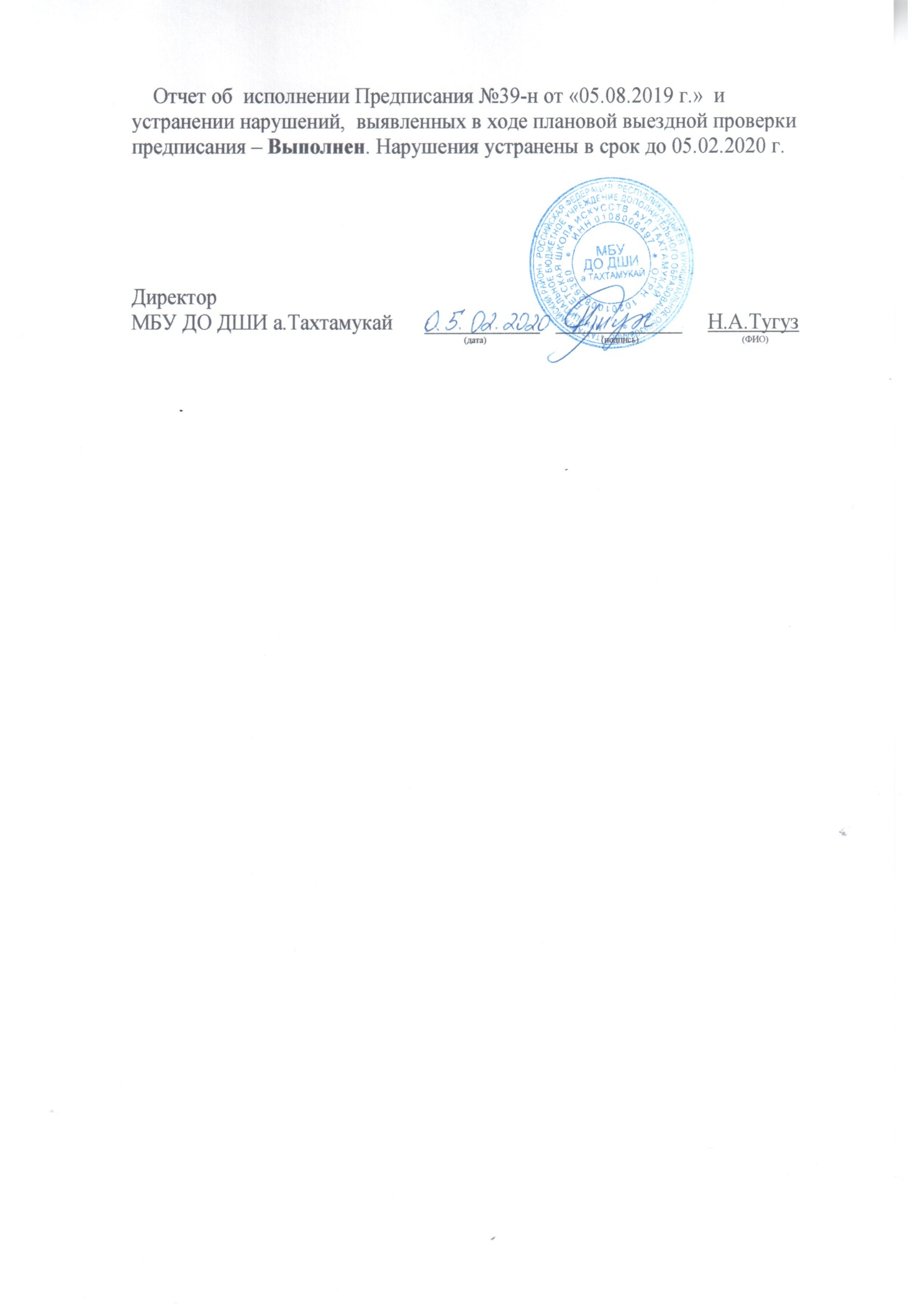 